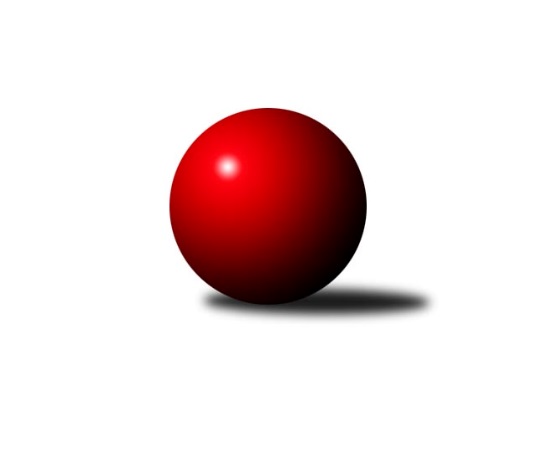 Č.9Ročník 2022/2023	24.11.2022Nejlepšího výkonu v tomto kole: 1489 dosáhlo družstvo: TJ Spartak Trhové Sviny EMeziokresní přebor ČB-ČK B 4 členné  2022/2023Výsledky 9. kolaSouhrnný přehled výsledků:Kuželky Borovany D	- Kuželky Borovany E	2:4	1311:1338	4.0:4.0	22.11.TJ Nová Ves B	- TJ Spartak Trhové Sviny E	2:4	1470:1489	3.0:5.0	24.11.Tabulka družstev:	1.	TJ Spartak Trhové Sviny E	7	7	0	0	34.0 : 8.0 	38.0 : 18.0 	 1499	14	2.	TJ Nová Ves B	8	5	0	3	29.0 : 19.0 	37.0 : 27.0 	 1433	10	3.	TJ Spartak Trhové Sviny D	7	4	0	3	24.0 : 18.0 	30.5 : 25.5 	 1364	8	4.	Kuželky Borovany D	7	1	0	6	13.0 : 29.0 	20.0 : 36.0 	 1311	2	5.	Kuželky Borovany E	7	1	0	6	8.0 : 34.0 	18.5 : 37.5 	 1324	2Podrobné výsledky kola:	 Kuželky Borovany D	1311	2:4	1338	Kuželky Borovany E	Josef Špulka	 	 203 	 165 		368 	 1:1 	 321 	 	150 	 171		Radomil Dvořák	Milan Šimek	 	 143 	 156 		299 	 2:0 	 285 	 	136 	 149		Iva Soukupová	Ondřej Plzák	 	 142 	 180 		322 	 1:1 	 337 	 	177 	 160		Jaroslava Frdlíková	Karel Beleš	 	 166 	 156 		322 	 0:2 	 395 	 	186 	 209		Josef Malíkrozhodčí: Jiří MalovanýNejlepší výkon utkání: 395 - Josef Malík	 TJ Nová Ves B	1470	2:4	1489	TJ Spartak Trhové Sviny E	Milan Bednář	 	 209 	 176 		385 	 1:1 	 376 	 	180 	 196		Josef Svoboda	František Vašíček	 	 129 	 172 		301 	 0:2 	 381 	 	170 	 211		Bohuslav Švepeš	Saša Sklenář	 	 208 	 216 		424 	 2:0 	 319 	 	179 	 140		Vlastimil Kříha	Milan Churavý	 	 194 	 166 		360 	 0:2 	 413 	 	206 	 207		Bohuslav Švepešrozhodčí: František VašíčekNejlepší výkon utkání: 424 - Saša SklenářPořadí jednotlivců:	jméno hráče	družstvo	celkem	plné	dorážka	chyby	poměr kuž.	Maximum	1.	Saša Sklenář 	TJ Nová Ves B	416.28	281.1	135.2	4.6	3/3	(441)	2.	Bohuslav Švepeš 	TJ Spartak Trhové Sviny E	409.33	286.4	122.9	7.4	3/3	(426)	3.	Milan Churavý 	TJ Nová Ves B	382.00	272.8	109.3	11.1	3/3	(394)	4.	Josef Svoboda 	TJ Spartak Trhové Sviny E	378.83	265.7	113.2	9.2	3/3	(399)	5.	Bohuslav Švepeš 	TJ Spartak Trhové Sviny E	375.17	259.7	115.5	13.0	2/3	(384)	6.	Nela Koptová 	TJ Spartak Trhové Sviny D	374.25	265.3	108.9	10.4	3/3	(407)	7.	Milan Bednář 	TJ Nová Ves B	373.44	277.7	95.8	13.2	3/3	(396)	8.	Jiří Švepeš 	TJ Spartak Trhové Sviny E	371.75	266.8	105.0	10.5	2/3	(394)	9.	Josef Špulka 	Kuželky Borovany D	367.17	258.0	109.2	9.3	3/3	(381)	10.	Josef Malík 	Kuželky Borovany E	366.50	269.7	96.8	14.0	3/3	(395)	11.	Bedřich Kroupa 	TJ Spartak Trhové Sviny D	357.60	261.4	96.2	16.2	3/3	(379)	12.	Vít Malík 	TJ Spartak Trhové Sviny D	355.50	250.5	105.0	11.5	2/3	(376)	13.	František Stodolovský 	Kuželky Borovany E	349.61	256.9	92.7	16.9	3/3	(361)	14.	Jaroslava Frdlíková 	Kuželky Borovany E	346.17	256.8	89.3	15.2	2/3	(361)	15.	Karel Beleš 	Kuželky Borovany D	343.40	252.1	91.3	16.5	3/3	(374)	16.	Ondřej Plzák 	Kuželky Borovany D	339.13	256.0	83.1	17.9	2/3	(353)	17.	Vlastimil Kříha 	TJ Spartak Trhové Sviny E	338.00	243.7	94.3	13.8	3/3	(391)	18.	Ladislav Staněk 	TJ Nová Ves B	314.17	239.3	74.8	22.0	3/3	(363)	19.	František Polák 	TJ Spartak Trhové Sviny D	312.80	231.3	81.5	19.9	3/3	(397)	20.	Radomil Dvořák 	Kuželky Borovany E	310.00	230.8	79.3	20.5	2/3	(321)	21.	František Vašíček 	TJ Nová Ves B	308.25	232.1	76.2	21.7	3/3	(355)	22.	Iva Soukupová 	Kuželky Borovany E	300.94	228.4	72.5	22.7	3/3	(351)	23.	Milan Šimek 	Kuželky Borovany D	297.60	230.1	67.5	22.9	2/3	(343)	24.	Marie Dvořáková 	Kuželky Borovany E	292.50	218.8	73.8	24.5	2/3	(303)	25.	Tomáš Novotný 	Kuželky Borovany D	290.58	216.6	74.0	20.8	3/3	(327)		Jan Votruba 	TJ Spartak Trhové Sviny E	368.00	255.0	113.0	12.0	1/3	(368)		Nela Horňáková 	TJ Spartak Trhové Sviny D	355.25	262.3	93.0	15.0	1/3	(382)		Lukáš Průka 	TJ Spartak Trhové Sviny D	330.00	247.0	83.0	14.0	1/3	(330)Sportovně technické informace:Starty náhradníků:registrační číslo	jméno a příjmení 	datum startu 	družstvo	číslo startu
Hráči dopsaní na soupisku:registrační číslo	jméno a příjmení 	datum startu 	družstvo	15775	Bohuslav Švepeš	24.11.2022	TJ Spartak Trhové Sviny E	Program dalšího kola:10. kolo30.11.2022	st	17:00	TJ Spartak Trhové Sviny E - Kuželky Borovany D	30.11.2022	st	17:00	Kuželky Borovany E - TJ Spartak Trhové Sviny D				-- volný los -- - TJ Nová Ves B	Nejlepší šestka kola - absolutněNejlepší šestka kola - absolutněNejlepší šestka kola - absolutněNejlepší šestka kola - absolutněNejlepší šestka kola - dle průměru kuželenNejlepší šestka kola - dle průměru kuželenNejlepší šestka kola - dle průměru kuželenNejlepší šestka kola - dle průměru kuželenNejlepší šestka kola - dle průměru kuželenPočetJménoNázev týmuVýkonPočetJménoNázev týmuPrůměr (%)Výkon6xSaša SklenářNová Ves B4246xSaša SklenářNová Ves B119.314247xBohuslav ŠvepešSp. T.Sviny  E4137xBohuslav ŠvepešSp. T.Sviny  E116.224133xJosef MalíkBorovany E3954xJosef MalíkBorovany E113.653953xMilan BednářNová Ves B3854xMilan BednářNová Ves B108.343853xBohuslav ŠvepešSp. T.Sviny  E3813xBohuslav ŠvepešSp. T.Sviny  E107.213814xJosef SvobodaSp. T.Sviny  E3763xJosef ŠpulkaBorovany D105.88368